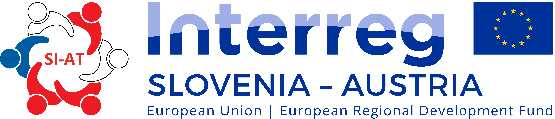 Project Partner Statement Project Partner’s declaration on responsibilitiesI, the undersigned,<name, surname>, as the legal representative of <name of the Project Partner´s organisation in original language> acting as Project Partner in the project < project acronym>,declare that:I agree on and accept all the conditions, stated in the Application Pack;all information contained in this application is correct and true to the best of my knowledge;I agree with the manner of selection and data processing used;I will respect the engagements deriving from the Partnership Agreement;I acknowledge that untruthful/false declarations, in addition to the administrative consequences and the request for refunding of unduly received contributions charged with the interests, can also be prosecuted by the penal code;the organisation I represent:is not bankrupt, being wound up, or having its affairs administered by the courts, has not suspended business activities, is not subject of proceedings concerning those matters, nor is it in any analogous situation arising from a similar procedure provided for in national legislation or regulations;has the adequate legal, financial and operational capacity to complete the project including the capacity of project pre-financing;has not been convicted of an offence concerning its professional conduct by a judgement which has the force of ‘res judicata’;has not been guilty of grave professional misconduct;will act according to the provisions of the relevant national and European Union (EU) regulations, especially regarding Structural Funds, public procurement, state aid, environment and equal opportunities, as well as the specific provisions of the programme;agree on:that the information and data contained in the project can be processed and stored by authorised bodies and used for the statistical purposes and controls according to regulations concerning data security;provision of additional data or documents related to the project or project partnership if so required by the programme implementation and management bodies in the project assessment;that in the event of this project being approved, the programme implementation and management bodies have the right to publish the name and address of the organisation and its partners and the amount awarded and the rate of funding.Project Partner’s declaration about the legal status and sources of contribution (besides the requested European Regional and Development Fund - ERDF within Interreg V-A-SI-AT)2.1 Legal status	Please tick, where applicable:	The organisation I represent has  public legal status or                                                            private legal status2.2 Sources of contribution* Each Project Partner has to ensure 15 % of total costs from other sources than ERDF. The sources can be own contribution and other funding. The amount of the own contribution is binding.Hereby I certify that the named co-financing organisation(s) will provide the above mentioned amount(s) as co-financing to the project budget. In case these funds will not be provided by the above mentioned organisations, the organisation I represent will provide the difference up to the amount of total costs on its own. In case of any later changes of these sources, I will immediately inform the Managing Authority.Project Partner's declaration about double funding Double funding occurs where the same expenditures are funded twice through the use of public funds. By signing this declaration I confirm that the organisation I represent is not in receipt of any double funding for the same project expenditure; it has not or will neither in whole nor in part receive any other additional EU/public funding (except for the funding indicated in this Application Form) during the whole duration of the project. In case of the receipt of such funds the Managing Authority will be immediately informed.Project Partner's declaration on the grants received - state aid / de minimis aid 4.1 State aidI declare that the institution I represent and all »linked enterprises« (ref. to Commission Regulation  (EU) No 651/2014, Annex I) have not received or applied  for the public funds  for the same eligible costs that are presented in this project, in the amount (the highest aid intensity) applicable to relevant State aid/de minimis  aid rules.4.2 De minimis aidPlease note that having received previous aid under the de minimis Regulation does not automatically disqualify you from receiving further de minimis from the European Territorial Cooperation Programmes.Please tick, where applicable the institution I represent and all other entities belonging to the same company group as my   institution have not received any contribution falling under the de minimis Regulation during the     previous three fiscal years (this being the current fiscal year and the previous two fiscal years);   the institution I represent and all other entities belonging to the same company group as my      institution have received the following contribution(s) falling under the de minimis Regulation during the previous three fiscal years (this being the current fiscal year and the previous two fiscal years):Project Partners declaration about investments in infrastructure / land purchase component 5.1 Investments in infrastructure componentThe project includes investments in infrastructure    NO                                  YESIf YES, I declare that: I am the landowner / have the authorisation to carry out works on the property (e. g. long term hiring agreement, easement contract), which is the subject of our investment(s) in infrastructure as specified in the Application Form; I have all the necessary investment documentation in line with national legislation for our investment(s) in infrastructure as specified in the Application Form.5.2 Purchase of land The project includes purchase of land                         NO                                  YESIf YES, I declare that: the land which is the subject of purchase as specified in the Application Form is free of any other burden;the purchase price of this land does not exceed the market price.Name of the Signatory				          Place and date                  Position of the Signatory                                                                    SignatureOfficial stamp of the Organisation (if existing)Source of contribution*Amount of contribution in EURAmount of contribution in EURPrivate PublicOwn contribution Other funding:1. <name of the co-financing organisation>2. <name of the co-financing organisation>3. <name of the co-financing organisation>Fiscal Year Date of receipt of de minimis aidOrganisation providing  de minimis aidAmount of the de minimis aid in EUR<n-2><n-1><n>